September 28, 2021A-8917426R-2021-3028626TRISTATE HOUSEHOLD GOODS TARIFF CONFERENCE INCATTN CHARLIE MORRISP O BOX 6125LANCASTER PA  17607-6125RE:  Rate change for FRIENDLY MOVERS, LLC- Tariff FilingMr. Morris:On September 21, 2021, 431st Revised Page 2, 224th Revised Page 2-A, 80th Revised Page 5-A, 2nd Revised Page 37-B, and Original Page 37-B-1 to Tristate Tariff Freight Pa. P.U.C. No. 54 were filed for the Commission’s approval.  The filing was accepted for filing and docketed with the Public Utility Commission.These revised pages to Tristate Tariff Freight Pa. P.U.C. No. 54 have been accepted and approved.  The proposed changes shall be effective October 22, 2021.This case shall now be marked closed.  Very truly yours,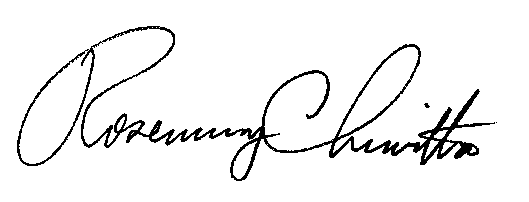 																			Rosemary Chiavetta						Secretary